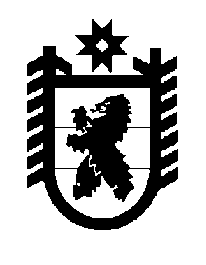 Российская Федерация Республика Карелия    ПРАВИТЕЛЬСТВО РЕСПУБЛИКИ КАРЕЛИЯПОСТАНОВЛЕНИЕ                                 от  г. ПетрозаводскО внесении изменений в постановление Правительства 
Республики Карелия от 3 марта 2014 года № 49-ППравительство Республики Карелия постановляет:Внести в государственную программу Республики Карелия «Экономическое развитие и инновационная экономика Республики Карелия», утвержденную постановлением Правительства Республики Карелия от 3 марта 2014 года № 49-П «Об утверждении государственной программы Республики Карелия «Экономическое развитие и инновационная экономика Республики Карелия» (Собрание законодательства Республики Карелия, 2014, №  3, ст. 388; № 12, ст. 2345; 2015, № 6, ст.1141; №10, ст.1986; 2016, № 4, ст.808; № 9, ст. 1950; 2017, № 1, ст. 54; № 5, ст. 899; Официальный интернет-портал правовой информации (www.pravo.gov.ru), 11 сентября 2017 года, № 1000201709110001), следующие изменения:1. Позицию «Объем финансового обеспечения государственной программы» в паспорте государственной программы Республики Карелия «Экономическое развитие и инновационная экономика Республики Карелия»  изложить в следующей редакции:2. Позицию «Объем финансового обеспечения подпрограммы» в паспорте подпрограммы 2 «Развитие малого и среднего предпринимательства» изложить в следующей редакции:3. Абзац второй пункта 6 раздела «Методика расчета и условия предоставления субсидий из бюджета Республики Карелия местным бюджетам на реализацию дополнительных мероприятий по поддержке малого и среднего предпринимательства» изложить в следующей редакции:«размер субсидии не превышает 1,5 млн. рублей из расчета не более 70% произведенных субъектом малого и среднего предпринимательства затрат на приобретение в собственность оборудования, в целях создания, и (или) развития, и (или) модернизации производства товаров (работ, услуг) не ранее 1 января 2015 года;»;4. Раздел «Подпрограмма 2 «Развитие малого и среднего предпринимательства» приложения 1 к государственной программе изложить в следующей редакции:5.  Раздел «Подпрограмма 3 «Развитие инновационной деятельности» изложить в следующей редакции:6. В приложении 2 к государственной программе: 	позицию «Мероприятие 2.1.2.1.6» изложить в следующей редакции:   дополнить позицией 2.1.2.1.13 следующего содержания:    раздел «Подпрограмма 3 «Развитие инновационной деятельности» изложить в следующей редакции:7. В приложении 4 к государственной программе:позицию «Государственная программа» изложить в следующей редакции:позицию «Подпрограмма 2» изложить в следующей редакции:8. В приложении 5 к государственной программе:позицию «Государственная программа» изложить в следующей редакции:позицию «Подпрограмма 2» изложить в следующей редакции:9. Приложение 6 изложить в следующей редакции:                
                 Глава Республики Карелия                                               	                                А.О. Парфенчиков«Объем финансового обеспечения государственной программыГодВсего, тыс. рублейВ том числеВ том числе«Объем финансового обеспечения государственной программыГодВсего, тыс. рублейза счет средств бюджета Республики Карелияза счет целевых безвозмездных поступлений в бюджет Республики Карелия«Объем финансового обеспечения государственной программы201429 312,4028 708,20604,20«Объем финансового обеспечения государственной программы2015149 587,6075 829,5073 758,10«Объем финансового обеспечения государственной программы2016371 267,80124 249,50247 018,30«Объем финансового обеспечения государственной программы2017334 084,18116 591,20217 492,98«Объем финансового обеспечения государственной программы2018277 159,2090 621,10186 538,10«Объем финансового обеспечения государственной программы2019228 195,3067 815,30160 380,00«Объем финансового обеспечения государственной программы2020600 608,00168 785,50431 822,50Итого1 990 214,48672 600,301 317 614,18»;  «Объем финансового обеспечения подпрограммыГодВсего, тыс. рублейВ том числеВ том числе  «Объем финансового обеспечения подпрограммыГодВсего, тыс. рублейза счет средств бюджета Республики Карелияза счет средств безвозмездных поступлений в бюджет Республики Карелия  «Объем финансового обеспечения подпрограммы201587 158,1013 400,0073 758,10  «Объем финансового обеспечения подпрограммы201650 693,0013 400,0037 293,00  «Объем финансового обеспечения подпрограммы201781 285,9833 279,5048 006,48  «Объем финансового обеспечения подпрограммы201852 594,1030 000,0022 594,10  «Объем финансового обеспечения подпрограммы20199 000,009 000,000,00  «Объем финансового обеспечения подпрограммы2020123 100,0034 300,0088 800,00Итого403 831,18133 379,50270 451,68».««1.2.1.0.1.Цель - обеспечение условий интенсивного роста малого и среднего предпринимательствадоля среднесписочной численности работников (без внешних совместителей), занятых у субъектов малого и среднего предпринимательства, в общей численности занятого населения Республики Карелияпроцентов3838,238,438,638,8939,339,51,041.2.1.1.1.Задача 1. Формирование благоприятной внешней среды развития малого и среднего предпринимательствадоля продукции, произведенной субъектами малого и среднего предпринимательства, в общем объеме валового регионального продуктапроцентов1213141515,5166,571,421.2.1.1.2.Задача 1. Формирование благоприятной внешней среды развития малого и среднего предпринимательстваколичество субъектов малого и среднего предпринимательства (включая индивидуальных предпринимателей) в расчете на 1 тыс. человек населения Республики Карелияединиц0004242424242Х1.2.1.1.3.Задача 1. Формирование благоприятной внешней среды развития малого и среднего предпринимательстваколичество вновь созданных рабочих мест (включая вновь зарегистрированных индивидуальных предпринимателей) субъектами малого и среднего предпринимательства, получившими государственную поддержкуединиц0011769576600X1.2.1.1.4.Задача 1. Формирование благоприятной внешней среды развития малого и среднего предпринимательстваналичие проектно-сметной документации, прошедшей государственную экспертизу, на реализацию проекта «Создание производственного бизнес-инкубатора общего типа (г. Кондопога Республика Карелия (в том числе проектно-изыскательские работы)»единиц00010000Х1.2.1.1.5.Задача 1. Формирование благоприятной внешней среды развития малого и среднего предпринимательстваколичество субъектов малого и среднего предпринимательства, получивших государственную поддержку в региональном интегрированном центре -  Республика Карелияединиц0001250000Х1.2.1.1.6.Задача 1. Формирование благоприятной внешней среды развития малого и среднего предпринимательстваколичество проведенных консультаций и мероприятий для субъектов малого и среднего предпринимательства в региональном интегрированном центре - Республика Карелияединиц0001050000Х1.2.1.1.7.Задача 1. Формирование благоприятной внешней среды развития малого и среднего предпринимательстваколичество заключенных субъектами малого и среднего предпринимательства при содействии регионального интегрированного центра - Республика Карелия договоров на поставку товаров, работ, услуг за пределы территории Российской Федерацииединиц00030000Х1.2.1.1.8.Задача 1. Формирование благоприятной внешней среды развития малого и среднего предпринимательстваколичество  заключенных субъектами малого и среднего предпринимательства при содействии регионального интегрированного центра - Республика Карелия договоров о передаче иностранными хозяйствующими субъектами исключительных прав на результаты интеллектуальной деятельности российским субъектам малого и среднего предпринимательства, а также о международном научном сотрудничествеединиц00030000Х1.2.1.2.1.Задача 2. Усиление рыночных позиций малого и среднего предпринимательстваисполнение расходных обязательств Республики Карелия за счет субсидии, предоставленной в текущем финансовом году из федерального бюджета на реализацию мероприятий настоящей подпрограммыпроцентов00100100100100100100X1.2.1.2.2.количество субъектов малого предпринимательства, размещенных в бизнес-инкубаторе Республики Карелияединиц00143023232323X1.2.1.2.3.количество субъектов малого предпринимательства, воспользовавшихся услугами бизнес-инкубатора Республики Карелияединиц0050146150155160165X1.2.1.2.4.количество проведенных мероприятий для субъектов малого предпринимательства, в том числе круглых столов, семинаров и тренинговединиц00207380859095X1.2.1.2.5.совокупная выручка субъектов малого и среднего предпринимательства, размещенных в бизнес-инкубаторе Республики Карелиятысяч рублей00200002500025000260002650027000X1.2.1.2.6.количество субъектов малого и среднего предпринимательства, получивших государственную поддержку в Центре поддержки предпринимательства  Республики Карелияединиц00105018315912100X1.2.1.2.7.количество проведенных консультаций и мероприятий для субъектов малого и среднего предпринимательстваединиц00427814711421303400X1.2.1.2.8.количество субъектов малого и среднего предпринимательства, получивших государственную поддержку в рамках реализации муниципальных программ (подпрограмм) развития малого и среднего предпринимательства, в том числе в монопрофильных муниципальных образованияхединиц00562730303132X1.2.1.2.9.доля муниципальных образований и (или) монопрофильных муниципальных образований, получивших государственную поддержку, в общем количестве муниципальных образованийпроцентов00951161920X1.2.1.2.10.количество субъектов малого и среднего предпринимательства, получивших государственную поддержку в региональном центре координации поддержки экспортно ориентированных субъектов малого и среднего предпринимательстваединиц00956075000X1.2.1.2.11.количество проведенных консультаций и мероприятий для субъектов малого и среднего предпринимательства региональным центром координации поддержки экспортно ориентированных субъектов малого и среднего предпринимательстваединиц00441022000X1.2.1.2.12.количество заключенных субъектами малого и среднего предпринимательства договоров на поставку товаров, работ, услуг за пределы Российской Федерации при содействии регионального центра координации поддержки экспортно ориентированных субъектов малого и среднего предпринимательстваединиц006615000Х1.2.1.2.13.количество субъектов малого и среднего предпринимательства, получивших государственную поддержку для субсидирования части затрат субъектов малого и среднего предпринимательства, связанных с приобретением оборудования в целях создания, и (или) развития, и (или) модернизации производства товаровединиц00640000X1.2.1.2.14.размер собственных средств субъектов малого и среднего предпринимательства, получивших государственную поддержку, направленных на приобретение оборудованиятысяч рублей0029678161200000X1.2.1.2.15.количество действующих инновационных компаний, получивших субсидиюединиц00100000X1.2.1.2.16.оборот субъектов малого и среднего предпринимательства в постоянных ценах по отношению к показателю 2014 годапроцентов0000128000X1.2.1.2.17.оборот в расчете на одного работника субъекта малого и среднего предпринимательства в постоянных ценах по отношению к показателю 2014 годапроцентов0000106,7112118123,5X1.2.1.2.18.коэффициент «рождаемости» субъектов малого и среднего предпринимательства (количество созданных в отчетном периоде малых и средних предприятий на 1 тыс. действующих на дату окончания отчетного периода малых и средних предприятий)единиц00001616,51717,5X1.2.1.2.19.доля средств, направляемая на реализацию мероприятий в сфере развития малого и среднего предпринимательства в монопрофильных муниципальных образованиях, в общем объеме финансового обеспечения государственной поддержки малого и среднего предпринимательства за счет средств бюджета Республики Карелияпроцентов000055710X1.2.1.2.20.доля кредитов субъектам малого и среднего предпринимательства в общем кредитном портфеле юридических лиц и индивидуальных предпринимателейпроцентов000017,41919,520X1.2.1.2.21.доля обрабатывающей промышленности в обороте субъектов малого и среднего предпринимательства (без учета индивидуальных предпринимателей)процентов00001313,51414,4X1.2.1.2.22.прирост среднесписочной численности работников (без внешних совместителей), занятых у субъектов малого и среднего предпринимательства, получивших государственную поддержкупроцентов00004444X1.2.1.2.23.увеличение оборота субъектов малого и среднего предпринимательства, получивших государственную поддержку, в постоянных ценах по отношению к показателю 2014 годапроцентов00006,777,17,2Х1.2.1.2.24.количество субъектов малого и среднего предпринимательства, получивших государственную поддержку при содействии центра кластерного развитияединиц000001000X1.2.1.2.25.общее количество территориальных кластеров, курируемых центром кластерного развитияединиц00000200X1.2.1.2.26.количество субъектов предпринимательства, получивших услуги  регионального центра координации поддержки экспортно ориентированных субъектов малого и среднего предпринимательстваединиц000009800Х1.2.1.2.27.количество субъектов предпринимательства, заключивших экспортные контракты при содействии  регионального центра координации поддержки экспортно ориентированных субъектов малого и среднего предпринимательстваединиц00000800Х»;«1.3.1.0.1.Цель. Создание благоприятных условий для инновационной деятельности в целях динамичного развития и повышения конкурентоспособности Республики Карелияколичество предприятий, осуществляющих инновационную деятельностьединиц19202224262830321,681.3.1.0.2Цель. Создание благоприятных условий для инновационной деятельности в целях динамичного развития и повышения конкурентоспособности Республики Карелиячисленность персонала, занятого исследованиями и разработкамичеловек9809829849869881000100210041,021.3.1.0.3Цель. Создание благоприятных условий для инновационной деятельности в целях динамичного развития и повышения конкурентоспособности Республики Карелиязатраты на технологические инновации на предприятияхТысяч рублей169328,663876,1123474,1711279,37150007150007150007150004,21.3.1.1.1.Задача 1.Содействие ускоренному развитию конкурентоспособного сектора исследований и разработок в Республике Карелияколичество проектов, поддержанных совместно федеральным государственным бюджетным учреждением «Российский фонд фундаментальных исследований» и Правительством Республики Карелияединиц012812118815X1.3.1.2.1.Задача 2.Формирование и развитие системы подготовки, переподготовки и повышения квалификации специалистов в сфере инновационной деятельностиколичество государственных гражданских служащих и муниципальных служащих, прошедших подготовку, переподготовку и повышение квалификации в сфере инновационной деятельностичеловек000000012X1.3.1.2.2.Задача 2.Формирование и развитие системы подготовки, переподготовки и повышения квалификации специалистов в сфере инновационной деятельностиколичество сотрудников субъектов малого и среднего предпринимательства, прошедших обучениечеловек000000045X1.3.1.3.1.Задача 3.Создание условий для разработки и внедрения передовых технологий и инноваций в экономику и социальную сферуколичество проведенных маркетинговых, научных и иных исследований в сфере инновационной составляющей экономики Республики Карелияединиц00000022X1.3.1.3.2.Задача 3.Создание условий для разработки и внедрения передовых технологий и инноваций в экономику и социальную сферуколичество семинаров, круглых столов, конференций, форумов по вопросам деятельности в инновационной сфереединиц00000033X1.3.1.3.3.Задача 3.Создание условий для разработки и внедрения передовых технологий и инноваций в экономику и социальную сферуколичество посещений раздела «Инновационная деятельность» сайта «Министерства экономического развития и промышленности Республики Карелия» в годединиц00001400150016001700X1.3.1.3.4.Задача 3.Создание условий для разработки и внедрения передовых технологий и инноваций в экономику и социальную сферуколичество действующих инновационных компаний, получивших поддержку участия в салонах, выставках, конференциях, ярмарках, деловых миссиях инновационных компаний и иных мероприятиях, связанных с продвижением на региональных и международных рынках продукции, товаров и услуг и предусматривающих экспонирование и показ (демонстрация в действии)единиц00000033X»;«2.1.2.1.6.Мероприятие.Предоставление субсидий бюджетам муниципальных образований для софинансирования муниципальных программ развития малого и среднего предпринимательства, в том числе в монопрофильных муниципальных образованияхМинистерство экономического развития и промышленности Республики Карелия20152020количество субъектов малого и среднего предпринимательства, получивших государственную поддержку в рамках реализации муниципальных программ (подпрограмм) развития малого и среднего предпринимательства, в том числе в монопрофильных муниципальных образованиях, - 206, доля муниципальных образований и (или) монопрофильных муниципальных образований, получивших государственную поддержку, в общем количестве муниципальных образований (или) монопрофильных муниципальных образований - 23 процентанарушение пункта 57 Правил предоставления субсидий из федерального бюджета бюджетам субъектов Российской Федерации на государственную поддержку малого и среднего предпринимательства, включая крестьянские (фермерские) хозяйства, в рамках подпрограммы «Развитие малого и среднего предпринимательства» государственной программы Российской Федерации «Экономическое развитие и инновационная экономика», приведенных в приложении 8 к государственной программе Российской Федерации «Экономическое развитие и инновационная экономика», утвержденной постановлением Правительства Российской Федерации от 15 апреля 2014 года № 316; риск неполучения финансирования мероприятия1.2.1.2.1, 1.2.1.2.8, 1.2.1.2.9, 1.2.1.2.19»;«2.1.2.1.13.Мероприятие.Создание и развитие Центра кластерного развития Республики КарелияМинистерство экономического развития и промышленности Республики Карелия20182020количество субъектов малого и среднего предпринимательства, получивших государственную поддержку при содействии Центра кластерного развития, - 30, общее количество территориальных кластеров, курируемых Центром кластерного развития - 4нарушение пункта 52 Правил предоставления субсидий из федерального бюджета бюджетам субъектов Российской Федерации на государственную поддержку малого и среднего предпринимательства, включая крестьянские (фермерские) хозяйства, в рамках подпрограммы «Развитие малого и среднего предпринимательства» государственной программы Российской Федерации «Экономическое развитие и инновационная экономика», приведенных в приложении 8 к государственной программе Российской Федерации «Экономическое развитие и инновационная экономика», утвержденной постановлением Правительства Российской Федерации от 15 апреля 2014 года № 316; риск неполучения финансирования мероприятия1.2.1.2.1, 1.2.1.2.26, 1.2.1.2.27»;Подпрограмма 3 «Развитие инновационной деятельности»Подпрограмма 3 «Развитие инновационной деятельности»Подпрограмма 3 «Развитие инновационной деятельности»Подпрограмма 3 «Развитие инновационной деятельности»Подпрограмма 3 «Развитие инновационной деятельности»Подпрограмма 3 «Развитие инновационной деятельности»Подпрограмма 3 «Развитие инновационной деятельности»Подпрограмма 3 «Развитие инновационной деятельности»3.1.0.0.0.Цель. Создание благоприятных условий для инновационной деятельности в целях динамичного развития и повышения конкурентоспособности Республики КарелияЦель. Создание благоприятных условий для инновационной деятельности в целях динамичного развития и повышения конкурентоспособности Республики КарелияЦель. Создание благоприятных условий для инновационной деятельности в целях динамичного развития и повышения конкурентоспособности Республики КарелияЦель. Создание благоприятных условий для инновационной деятельности в целях динамичного развития и повышения конкурентоспособности Республики КарелияЦель. Создание благоприятных условий для инновационной деятельности в целях динамичного развития и повышения конкурентоспособности Республики КарелияЦель. Создание благоприятных условий для инновационной деятельности в целях динамичного развития и повышения конкурентоспособности Республики КарелияЦель. Создание благоприятных условий для инновационной деятельности в целях динамичного развития и повышения конкурентоспособности Республики Карелия3.1.1.0.0.Задача 1. Содействие ускоренному развитию конкурентоспособного сектора исследований и разработок в Республике КарелияЗадача 1. Содействие ускоренному развитию конкурентоспособного сектора исследований и разработок в Республике КарелияЗадача 1. Содействие ускоренному развитию конкурентоспособного сектора исследований и разработок в Республике КарелияЗадача 1. Содействие ускоренному развитию конкурентоспособного сектора исследований и разработок в Республике КарелияЗадача 1. Содействие ускоренному развитию конкурентоспособного сектора исследований и разработок в Республике КарелияЗадача 1. Содействие ускоренному развитию конкурентоспособного сектора исследований и разработок в Республике КарелияЗадача 1. Содействие ускоренному развитию конкурентоспособного сектора исследований и разработок в Республике Карелия3.1.1.1.2.Мероприятие.Реализация Соглашения между федеральным государственным бюджетным учреждением «Российский фонд фундаментальных исследований» и Правительством Республики Карелия о совместном конкурсе проектов фундаментальных научных исследований, направленных на изучение природной среды, ее ресурсов и социально-экономических процессов в Республике КарелияМинистерство экономического развития и промышленности Республики Карелия20142020рост числа предприятий, осуществляющих инновационную деятельность, рост затрат на технологические инновации на предприятиях, формирование среды, способствующей развитию инновационных тенденций в экономической сфересокращение инновационной деятельности, снижение уровня инновационных тенденций в экономической сфере1.3.1.1.2, 1.3.1.1.33.1.2.0.0.Задача 2. Формирование и развитие системы подготовки, переподготовки и повышения квалификации специалистов в сфере инновационной деятельностиЗадача 2. Формирование и развитие системы подготовки, переподготовки и повышения квалификации специалистов в сфере инновационной деятельностиЗадача 2. Формирование и развитие системы подготовки, переподготовки и повышения квалификации специалистов в сфере инновационной деятельностиЗадача 2. Формирование и развитие системы подготовки, переподготовки и повышения квалификации специалистов в сфере инновационной деятельностиЗадача 2. Формирование и развитие системы подготовки, переподготовки и повышения квалификации специалистов в сфере инновационной деятельностиЗадача 2. Формирование и развитие системы подготовки, переподготовки и повышения квалификации специалистов в сфере инновационной деятельностиЗадача 2. Формирование и развитие системы подготовки, переподготовки и повышения квалификации специалистов в сфере инновационной деятельности3.1.2.1.0Основное мероприятие.Подготовка кадров в сфере инновационной деятельностиМинистерство экономического развития и промышленности Республики Карелия20172020подготовка, переподготовка и повышение квалификации в сфере инновационной деятельностиотсутствие квалифицированных кадров в сфере инновационной деятельности1.3.1.2.1, 1.3.1.2.23.1.2.1.1.Мероприятие.Предоставление субъектам малого и среднего предпринимательства образовательных услуг, связанных с подготовкой, переподготовкой и повышением квалификации их сотрудников в сфере инновационной деятельностиМинистерство экономического развития и промышленности Республики Карелия20172020подготовка, переподготовка и повышение квалификации сотрудников в сфере инновационной деятельности субъектов малого и среднего предпринимательстваотсутствие квалифицированных кадров в сфере инновационной деятельности1.3.1.2.23.1.2.1.2.Мероприятие.Подготовка, переподготовка и повышение квалификации государственных гражданских служащих и муниципальных служащих в сфере инновационной деятельностиМинистерство экономического развития и промышленности Республики Карелия20172020подготовка, переподготовка и повышение квалификации государственных гражданских служащих и муниципальных служащих в сфере инновационной деятельностиотсутствие квалифицированных кадров в сфере инновационной деятельности на государственной гражданской службе и муниципальной службе1.3.1.2.13.1.3.0.0.Задача 3. Создание условий для разработки и внедрения передовых технологий и инноваций в экономику и социальную сферуЗадача 3. Создание условий для разработки и внедрения передовых технологий и инноваций в экономику и социальную сферуЗадача 3. Создание условий для разработки и внедрения передовых технологий и инноваций в экономику и социальную сферуЗадача 3. Создание условий для разработки и внедрения передовых технологий и инноваций в экономику и социальную сферуЗадача 3. Создание условий для разработки и внедрения передовых технологий и инноваций в экономику и социальную сферуЗадача 3. Создание условий для разработки и внедрения передовых технологий и инноваций в экономику и социальную сферуЗадача 3. Создание условий для разработки и внедрения передовых технологий и инноваций в экономику и социальную сферу3.1.3.1.4.Мероприятие.Проведение семинаров, круглых столов, конференций, форумов по вопросам деятельности в инновационной сфереМинистерство экономического развития и промышленности Республики Карелия20172020диалог между всеми участниками инновационного процесса (власть - наука - бизнес), выработка единой политики инновационного развития республики, популяризация инновационной деятельностиотсутствие единой политики инновационного развития республики, диалога между всеми участниками инновационного процесса (власть - наука - бизнес), популяризации инновационной деятельности1.3.1.3.53.1.3.1.5.Мероприятие.Создание и ведение раздела «Инновационная деятельность» сайта Министерства экономического развития и промышленности Республики КарелияМинистерство экономического развития и промышленности Республики Карелия20172020поддержка субъектов инновационной деятельности в продвижении, обучении, маркетинге, эффективном использовании современных информационных технологий, развитии межрегиональных и международных связей на основе применения информационных и коммуникационных технологийзамедление развития инновационной деятельности в Республике Карелия1.3.1.3.63.1.3.1.7.Мероприятие.Поддержка действующих инновационных компаний, участвующих в салонах, выставках, конференциях, ярмарках, деловых миссиях инновационных компаний и иных мероприятиях, связанных с продвижением на региональных и международных рынках продукции, товаров и услуг и предусматривающих экспонирование и показ (демонстрация в действии)Министерство экономического развития и промышленности Республики Карелия20172020продвижение на региональных и международных рынках продукции, товаров и услуг действующих инновационных компаний, компенсация затрат на участие в мероприятияхнезначительное продвижение на региональных и международных рынках продукции, товаров и услуг действующих инновационных компаний1.3.1.3.83.1.3.2.0.Основное мероприятие.Подготовка заявки на создание промышленного (индустриального) парка на территории Республики КарелияМинистерство экономического развития и промышленности Республики Карелия20172020выделение средств федерального бюджета на создание промышленного (индустриального) парка на территории Республики Карелияотсутствие промышленного (индустриального) парка на территории Республики Карелия1.3.1.3.2«Государственная программа«Экономическое развитие и инновационная экономика»всегоXXXX29 312,40149 587,60371 267,80334 084,18441103,20228 195,30600 608,00»;«Государственная программа«Экономическое развитие и инновационная экономика»Министерство экономического развития и промышленности Республики Карелия804XXX29 312,40102 287,60126 542,50152 094,18277159,2067 815,30258 308,00»;«Государственная программа«Экономическое развитие и инновационная экономика»Министерство строительства, жилищно-коммунального хозяйства и энергетики Республики Карелия811XXX0,0047 300,00244 725,30181 990,00163 944,00160 380,00342 300,00»;«Подпрограмма 2«Развитие малого и среднего предпринимательства»всегоX0,0087 158,1050 693,0081 285,9852594,109 000,00123 100,00Подпрограмма 2«Развитие малого и среднего предпринимательства»Министерство экономического развития и промышленности Республики Карелия8040,0087 158,1050 693,0081 285,9852594,109 000,00123 100,00Основное мероприятие2.1.1.1.0организационно-консультационная поддержка малого и среднего предпринимательстваМинистерство экономического развития и промышленности Республики Карелия804041209201R5270242, 2440,00588,002 737,00769,501000,00580,007 980,00Мероприятие2.1.1.1.1поддержка организаций, образующих инфраструктуру поддержки малого и среднего предпринимательства, в части научно-методического, информационного, образовательного и консультационного сопровождения начинающих и действующих предпринимателейМинистерство экономического развития и промышленности Республики Карелия8040,000,000,000,000,000,003 000,00Мероприятие2.1.1.1.2поддержка и ведение интернет-ресурса «Портал малого и среднего предпринимательства Республики Карелия», организация и ведение реестра субъектов малого и среднего предпринимательства - получателей государственной поддержкиМинистерство экономического развития и промышленности Республики Карелия804041209201R52702420,0088,0080,0072,00300,0080,00160,00Мероприятие2.1.1.1.3проведение регионального конкурса «Лучший предприниматель года»Министерство экономического развития и промышленности Республики Карелия80441209201R52702440,000,000,00200,00200,000,00400,00Мероприятие2.1.1.1.4организация участия субъектов малого и среднего предпринимательства в выставочно-ярмарочных мероприятиях, в том числе в рамках всероссийского форума «Дни малого и среднего бизнеса России» во Всероссийском выставочном центреМинистерство экономического развития и промышленности Республики Карелия80441209201R52702440,00500,00500,00497,50500,00500,00800,00Мероприятие2.1.1.1.5реализация массовых программ обучения и повышения квалификации субъектов малого и среднего предпринимательства в сферах деятельности, связанных с использованием современных инновационных и информационных технологий управления, развития производства и услугМинистерство экономического развития и промышленности Республики Карелия8040,000,000,000,000,000,003 500,00Мероприятие2.1.1.1.6предоставление субсидий на частичное возмещение затрат субъектам малого и среднего предпринимательства, обеспечивающим софинансирование расходов на обучение своих специалистов в рамках Государственного плана подготовки управленческих кадров для организаций народного хозяйства Российской ФедерацииМинистерство экономического развития и промышленности Республики Карелия8040,000,000,000,000,000,00120,00Мероприятие2.1.1.1.7развитие Регионального интегрированного центра - Республика КарелияМинистерство экономического развития и промышленности Республики Карелия8040,000,002 157,000,000,000,000,00Основное мероприятие 2.1.2.1.0финансовая поддержка малого и среднего предпринимательстваМинистерство экономического развития и промышленности Республики Карелия804041209202R5270244, 812, 5210,0086 570,1047 956,0080 516,4851 594,108 420,00115 120,00Мероприятие2.1.2.1.1увеличение капитализации Фонда по содействию кредитованию субъектов малого и среднего предпринимательства Республики Карелия (микрокредитная компания)Министерство экономического развития и промышленности Республики Карелия8040,000,000,000,000,000,000,00Мероприятие2.1.2.1.2субсидирование лизинга оборудования субъектов малого и среднего предпринимательстваМинистерство экономического развития и промышленности Республики Карелия8040,000,000,000,000,000,0040 000,00Мероприятие2.1.2.1.3государственная поддержка организации, управляющей деятельностью бизнес-инкубатора Республики Карелия, в части развития процессов бизнес-инкубирования, а также субсидирования части затрат на 1 квадратный метр площади бизнес-инкубатора Республики Карелия, предоставляемой субъектам малого предпринимательстваМинистерство экономического развития и промышленности Республики Карелия804041209202R5270244, 8120,0019 055,708 700,007 295,005 557,827 400,0013 000,00Мероприятие2.1.2.1.4проведение мастер-классов и повышение квалификации в сфере народно-художественных промыслов и ремесел, оказание информационно-консультационной поддержкиМинистерство экономического развития и промышленности Республики Карелия8040,000,000,000,000,000,00120,00Мероприятие2.1.2.1.5субсидирование части затрат субъектов малого и среднего предпринимательства, связанных с приобретением оборудования в целях создания, и (или) развития, и (или) модернизации производства товаров народных художественных промысловМинистерство экономического развития и промышленности Республики Карелия8040,000,000,000,000,000,000,00Мероприятие 2.1.2.1.6предоставление субсидий бюджетам муниципальных образований для софинансирования муниципальных программ развития малого и среднего предпринимательства, в том числе в монопрофильных муниципальных образованияхМинистерство экономического развития и промышленности Республики Карелия804041209202R52705210,0030 198,3314 643,002 580,650,001 020,0050 000,00Мероприятие 2.1.2.1.6предоставление субсидий бюджетам муниципальных образований для софинансирования муниципальных программ развития малого и среднего предпринимательства, в том числе в монопрофильных муниципальных образованияхМинистерство экономического развития и промышленности Республики Карелия804041209202432405210,000,000,0020 000,0020 000,000,004 000,00Мероприятие2.1.2.1.7создание и развитие регионального центра координации поддержки экспортно ориентированных субъектов малого и среднего предпринимательстваМинистерство экономического развития и промышленности Республики Карелия804041209202R52708120,003 500,002 600,004 400,003 868,000,008 000,00Мероприятие2.1.2.1.8субсидирование субъектов малого и среднего предпринимательства, производящих товары (выполняющих работы, оказывающих услуги), предназначенные для экспортаМинистерство экономического развития и промышленности Республики Карелия8040,000,000,000,000,000,000,00Мероприятие2.1.2.1.9субсидирование части затрат субъектов малого и среднего предпринимательства, связанных с приобретением оборудования в целях создания, и (или) развития, и (или) модернизации производства товаровМинистерство экономического развития и промышленности Республики Карелия8040,0031 240,0016 113,000,000,000,000,00Мероприятие2.1.2.1.10предоставление субсидий действующим инновационным компаниям - субсидии юридическим лицам - субъектам малого и среднего предпринимательства в целях возмещения затрат или недополученных доходов в связи с производством (реализацией) товаров, выполнением работ, оказанием услуг, связанных с осуществлением предпринимательской деятельностиМинистерство экономического развития и промышленности Республики Карелия8040,002 576,070,000,000,000,000,00Мероприятие2.1.2.1.11развитие Центра поддержки предпринимательства Республики КарелияМинистерство экономического развития и промышленности Республики Карелия804041209202R52708120,000,005 900,005 750,0012 132,000,000,00Мероприятие2.1.2.1.12создание и развитие микрофинансовой организации как юридического лица, одним из учредителей (участников) или акционеров которого является Республика Карелия, созданного для обеспечения доступа субъектов малого и среднего предпринимательства и организаций инфраструктуры поддержки малого и среднего предпринимательства к финансовым ресурсам посредством предоставления микрозаймов субъектам малого и среднего предпринимательства и организациям инфраструктуры поддержки малого и среднего предпринимательстваМинистерство экономического развития и промышленности Республики Карелия804041209202R52708530,000,000,0040 490,837 336,300,000,00Мероприятие2.1.2.1.13создание и развитие Центра кластерного развития Республики КарелияМинистерство экономического развития и промышленности Республики Карелия804041209202R52708120,000,000,000,002 700,000,000,00»;    «Государственная программа«Экономическое развитие и инновационная экономика»всеговсего29 312,40152 600,10374 331,20335 084,18278 659,20229 195,30602 611,00Государственная программа«Экономическое развитие и инновационная экономика»бюджет Республики Карелиясредства бюджета Республики Карелия, за исключением целевых федеральных средств28 708,2075 829,50124 249,50116 591,2090 621,1067 815,30168 785,50Государственная программа«Экономическое развитие и инновационная экономика»бюджет Республики Карелиясредства, поступающие в бюджет Республики Карелия из федерального бюджета604,2073 758,10247 018,30217 492,98186 538,10160 380,00431 822,50безвозмездные поступления в бюджет Республики Карелия от государст-венной корпорации – Фонда содействия реформированию жилищно-коммуналь-ного хозяйства (далее – Фонд содействия реформированию ЖКХ)0,000,000,000,000,000,000,00бюджеты муниципальных образованийбюджеты муниципальных образований0,003 012,503 063,401 000,001 500,001 600,001 700,00государственные внебюджетные фонды Российской Федерациигосударственные внебюджетные фонды Российской Федерации0,000,000,000,000,000,000,00территориальные государственные внебюджетные фондытерриториальные государственные внебюджетные фонды0,000,000,000,000,000,000,00юридические лицаюридические лица0,000,000,000,000,000,000,00»;    «Подпрограмма 2«Развитие малого и среднего предпри-нимательства»всеговсего0,0090 170,6053 756,4082 285,9831 500,0010 000,00125 103,00Подпрограмма 2«Развитие малого и среднего предпри-нимательства»бюджет Республики Карелиясредства бюджета Республики Карелия, за исключением целевых федеральных средств0,0013 400,0013 400,0033 279,5030 000,009 000,0034 300,00Подпрограмма 2«Развитие малого и среднего предпри-нимательства»бюджет Республики Карелиясредства, поступаю-щие в бюджет Республики Карелия из федерального бюджета0,0073 758,1037 293,0048 006,480,000,0088 800,00Подпрограмма 2«Развитие малого и среднего предпри-нимательства»бюджет Республики Карелиябезвозмездные поступления в бюджет Республики Карелия от государст-венной корпорации – Фонда содействия реформированию ЖКХ0,000,000,000,000,000,000,00Подпрограмма 2«Развитие малого и среднего предпри-нимательства»бюджеты муниципальных образованийбюджеты муниципальных образований0,003 012,503 063,401 000,001 500,001 600,001 700,00Подпрограмма 2«Развитие малого и среднего предпри-нимательства»государственные внебюджетные фонды Российской Федерациигосударственные внебюджетные фонды Российской Федерации0,000,000,000,000,000,000,00Подпрограмма 2«Развитие малого и среднего предпри-нимательства»территориальные государственные внебюджетные фондытерриториальные государственные внебюджетные фонды0,000,000,000,000,000,000,00Подпрограмма 2«Развитие малого и среднего предпри-нимательства»юридические лицаюридические лица0,000,000,000,000,000,000,00»;«Муниципальное образованиеНаименование показателя, единица измеренияЗначения показателей по годамЗначения показателей по годамЗначения показателей по годамЗначения показателей по годамЗначения показателей по годам«Муниципальное образованиеНаименование показателя, единица измерения20142015201620172018Подпрограмма 2 «Развитие малого и среднего предпринимательства»Подпрограмма 2 «Развитие малого и среднего предпринимательства»Подпрограмма 2 «Развитие малого и среднего предпринимательства»Подпрограмма 2 «Развитие малого и среднего предпринимательства»Подпрограмма 2 «Развитие малого и среднего предпринимательства»Подпрограмма 2 «Развитие малого и среднего предпринимательства»Подпрограмма 2 «Развитие малого и среднего предпринимательства»Петрозаводский городской округпоказатель 1.2.1.1.3 «количество вновь созданных рабочих мест (включая вновь зарегистрированных индивидуальных предпринимателей) субъектами малого и среднего предпринимательства, получившими государственную поддержку», единиц86270Костомукшский городской округпоказатель 1.2.1.1.3 «количество вновь созданных рабочих мест (включая вновь зарегистрированных индивидуальных предпринимателей) субъектами малого и среднего предпринимательства, получившими государственную поддержку», единиц25261Беломорский муниципальный районпоказатель 1.2.1.1.3 «количество вновь созданных рабочих мест (включая вновь зарегистрированных индивидуальных предпринимателей) субъектами малого и среднего предпринимательства, получившими государственную поддержку», единиц01140Калевальский муниципальный районпоказатель 1.2.1.1.3 «количество вновь созданных рабочих мест (включая вновь зарегистрированных индивидуальных предпринимателей) субъектами малого и среднего предпринимательства, получившими государственную поддержку», единиц21220Кемский муниципальный районпоказатель 1.2.1.1.3 «количество вновь созданных рабочих мест (включая вновь зарегистрированных индивидуальных предпринимателей) субъектами малого и среднего предпринимательства, получившими государственную поддержку», единиц11110Кондопожский муниципальный районпоказатель 1.2.1.1.3 «количество вновь созданных рабочих мест (включая вновь зарегистрированных индивидуальных предпринимателей) субъектами малого и среднего предпринимательства, получившими государственную поддержку», единиц11320Лахденпохский муниципальный районпоказатель 1.2.1.1.3 «количество вновь созданных рабочих мест (включая вновь зарегистрированных индивидуальных предпринимателей) субъектами малого и среднего предпринимательства, получившими государственную поддержку», единиц11110Лоухский муниципальный районпоказатель 1.2.1.1.3 «количество вновь созданных рабочих мест (включая вновь зарегистрированных индивидуальных предпринимателей) субъектами малого и среднего предпринимательства, получившими государственную поддержку», единиц11130Медвежьегорский муниципальный районпоказатель 1.2.1.1.3 «количество вновь созданных рабочих мест (включая вновь зарегистрированных индивидуальных предпринимателей) субъектами малого и среднего предпринимательства, получившими государственную поддержку», единиц11330Муезерский муниципальный районпоказатель 1.2.1.1.3 «количество вновь созданных рабочих мест (включая вновь зарегистрированных индивидуальных предпринимателей) субъектами малого и среднего предпринимательства, получившими государственную поддержку», единиц24300Олонецкий муниципальный районпоказатель 1.2.1.1.3 «количество вновь созданных рабочих мест (включая вновь зарегистрированных индивидуальных предпринимателей) субъектами малого и среднего предпринимательства, получившими государственную поддержку», единиц12360Питкярантское городское поселениепоказатель 1.2.1.1.3 «количество вновь созданных рабочих мест (включая вновь зарегистрированных индивидуальных предпринимателей) субъектами малого и среднего предпринимательства, получившими государственную поддержку», единиц211050Питкярантский муниципальный районпоказатель 1.2.1.1.3 «количество вновь созданных рабочих мест (включая вновь зарегистрированных индивидуальных предпринимателей) субъектами малого и среднего предпринимательства, получившими государственную поддержку», единиц00680Прионежский муниципальный районпоказатель 1.2.1.1.3 «количество вновь созданных рабочих мест (включая вновь зарегистрированных индивидуальных предпринимателей) субъектами малого и среднего предпринимательства, получившими государственную поддержку», единиц11110Пряжинский муниципальный районпоказатель 1.2.1.1.3 «количество вновь созданных рабочих мест (включая вновь зарегистрированных индивидуальных предпринимателей) субъектами малого и среднего предпринимательства, получившими государственную поддержку», единиц22130Пудожский муниципальный районпоказатель 1.2.1.1.3 «количество вновь созданных рабочих мест (включая вновь зарегистрированных индивидуальных предпринимателей) субъектами малого и среднего предпринимательства, получившими государственную поддержку», единиц125150Надвоицкое городское поселениепоказатель 1.2.1.1.3 «количество вновь созданных рабочих мест (включая вновь зарегистрированных индивидуальных предпринимателей) субъектами малого и среднего предпринимательства, получившими государственную поддержку», единиц11100Сегежское городское поселениепоказатель 1.2.1.1.3 «количество вновь созданных рабочих мест (включая вновь зарегистрированных индивидуальных предпринимателей) субъектами малого и среднего предпринимательства, получившими государственную поддержку», единиц11301Сегежский муниципальный районпоказатель 1.2.1.1.3 «количество вновь созданных рабочих мест (включая вновь зарегистрированных индивидуальных предпринимателей) субъектами малого и среднего предпринимательства, получившими государственную поддержку», единиц11230Сортавальский муниципальный районпоказатель 1.2.1.1.3 «количество вновь созданных рабочих мест (включая вновь зарегистрированных индивидуальных предпринимателей) субъектами малого и среднего предпринимательства, получившими государственную поддержку», единиц11330Суоярвский муниципальный районпоказатель 1.2.1.1.3 «количество вновь созданных рабочих мест (включая вновь зарегистрированных индивидуальных предпринимателей) субъектами малого и среднего предпринимательства, получившими государственную поддержку», единиц33430Петрозаводский городской округпоказатель 1.2.1.2.8 «количество субъектов малого и среднего предпринимательства, получивших государственную поддержку в рамках реализации муниципальных программ (подпрограмм) развития малого и среднего предпринимательства, в том числе в монопрофильных муници-пальных образованиях», единиц53250Костомукшский городской округпоказатель 1.2.1.2.8 «количество субъектов малого и среднего предпринимательства, получивших государственную поддержку в рамках реализации муниципальных программ (подпрограмм) развития малого и среднего предпринимательства, в том числе в монопрофильных муници-пальных образованиях», единиц21161Беломорский муниципальный районпоказатель 1.2.1.2.8 «количество субъектов малого и среднего предпринимательства, получивших государственную поддержку в рамках реализации муниципальных программ (подпрограмм) развития малого и среднего предпринимательства, в том числе в монопрофильных муници-пальных образованиях», единиц01140Калевальский муниципальный районпоказатель 1.2.1.2.8 «количество субъектов малого и среднего предпринимательства, получивших государственную поддержку в рамках реализации муниципальных программ (подпрограмм) развития малого и среднего предпринимательства, в том числе в монопрофильных муници-пальных образованиях», единиц11120Кемский муниципальный районпоказатель 1.2.1.2.8 «количество субъектов малого и среднего предпринимательства, получивших государственную поддержку в рамках реализации муниципальных программ (подпрограмм) развития малого и среднего предпринимательства, в том числе в монопрофильных муници-пальных образованиях», единиц11110Кондопожский муниципальный районпоказатель 1.2.1.2.8 «количество субъектов малого и среднего предпринимательства, получивших государственную поддержку в рамках реализации муниципальных программ (подпрограмм) развития малого и среднего предпринимательства, в том числе в монопрофильных муници-пальных образованиях», единиц11220Лахденпохский муниципальный районпоказатель 1.2.1.2.8 «количество субъектов малого и среднего предпринимательства, получивших государственную поддержку в рамках реализации муниципальных программ (подпрограмм) развития малого и среднего предпринимательства, в том числе в монопрофильных муници-пальных образованиях», единиц11120Лоухский муниципальный районпоказатель 1.2.1.2.8 «количество субъектов малого и среднего предпринимательства, получивших государственную поддержку в рамках реализации муниципальных программ (подпрограмм) развития малого и среднего предпринимательства, в том числе в монопрофильных муници-пальных образованиях», единиц11130Медвежьегорский муниципальный районпоказатель 1.2.1.2.8 «количество субъектов малого и среднего предпринимательства, получивших государственную поддержку в рамках реализации муниципальных программ (подпрограмм) развития малого и среднего предпринимательства, в том числе в монопрофильных муници-пальных образованиях», единиц11130Муезерский муниципальный районпоказатель 1.2.1.2.8 «количество субъектов малого и среднего предпринимательства, получивших государственную поддержку в рамках реализации муниципальных программ (подпрограмм) развития малого и среднего предпринимательства, в том числе в монопрофильных муници-пальных образованиях», единиц22100Олонецкий муниципальный районпоказатель 1.2.1.2.8 «количество субъектов малого и среднего предпринимательства, получивших государственную поддержку в рамках реализации муниципальных программ (подпрограмм) развития малого и среднего предпринимательства, в том числе в монопрофильных муници-пальных образованиях», единиц11140Питкярантский муниципальный районпоказатель 1.2.1.2.8 «количество субъектов малого и среднего предпринимательства, получивших государственную поддержку в рамках реализации муниципальных программ (подпрограмм) развития малого и среднего предпринимательства, в том числе в монопрофильных муници-пальных образованиях», единиц00230Питкярантское городское поселениепоказатель 1.2.1.2.8 «количество субъектов малого и среднего предпринимательства, получивших государственную поддержку в рамках реализации муниципальных программ (подпрограмм) развития малого и среднего предпринимательства, в том числе в монопрофильных муници-пальных образованиях», единиц11110Прионежский муниципальный районпоказатель 1.2.1.2.8 «количество субъектов малого и среднего предпринимательства, получивших государственную поддержку в рамках реализации муниципальных программ (подпрограмм) развития малого и среднего предпринимательства, в том числе в монопрофильных муници-пальных образованиях», единиц11110Пряжинский муниципальный районпоказатель 1.2.1.2.8 «количество субъектов малого и среднего предпринимательства, получивших государственную поддержку в рамках реализации муниципальных программ (подпрограмм) развития малого и среднего предпринимательства, в том числе в монопрофильных муници-пальных образованиях», единиц11130Пудожский муниципальный районпоказатель 1.2.1.2.8 «количество субъектов малого и среднего предпринимательства, получивших государственную поддержку в рамках реализации муниципальных программ (подпрограмм) развития малого и среднего предпринимательства, в том числе в монопрофильных муници-пальных образованиях», единиц11230Сегежский муниципальный районпоказатель 1.2.1.2.8 «количество субъектов малого и среднего предпринимательства, получивших государственную поддержку в рамках реализации муниципальных программ (подпрограмм) развития малого и среднего предпринимательства, в том числе в монопрофильных муници-пальных образованиях», единиц11130Надвоицкое городское поселениепоказатель 1.2.1.2.8 «количество субъектов малого и среднего предпринимательства, получивших государственную поддержку в рамках реализации муниципальных программ (подпрограмм) развития малого и среднего предпринимательства, в том числе в монопрофильных муници-пальных образованиях», единиц11100Сегежское городское поселениепоказатель 1.2.1.2.8 «количество субъектов малого и среднего предпринимательства, получивших государственную поддержку в рамках реализации муниципальных программ (подпрограмм) развития малого и среднего предпринимательства, в том числе в монопрофильных муници-пальных образованиях», единиц11221Сортавальский муниципальный районпоказатель 1.2.1.2.8 «количество субъектов малого и среднего предпринимательства, получивших государственную поддержку в рамках реализации муниципальных программ (подпрограмм) развития малого и среднего предпринимательства, в том числе в монопрофильных муници-пальных образованиях», единиц11230Суоярвский муниципальный районпоказатель 1.2.1.2.8 «количество субъектов малого и среднего предпринимательства, получивших государственную поддержку в рамках реализации муниципальных программ (подпрограмм) развития малого и среднего предпринимательства, в том числе в монопрофильных муници-пальных образованиях», единиц11120».